Вторая младшая группаОктябрь 2019 г.Воспитатели: Абакумова А. Г.Шульгинова О. Г.В течение работы над проектом «Что нам осень подарила» детей подвели к понятию «Дары осени» - грибы.В ходе беседы дети расширили свои знания о грибах: где они растут, какие бывают съедобные и несъедобные; запомнили несколько названий грибов; учились находить и называть грибы на картинке.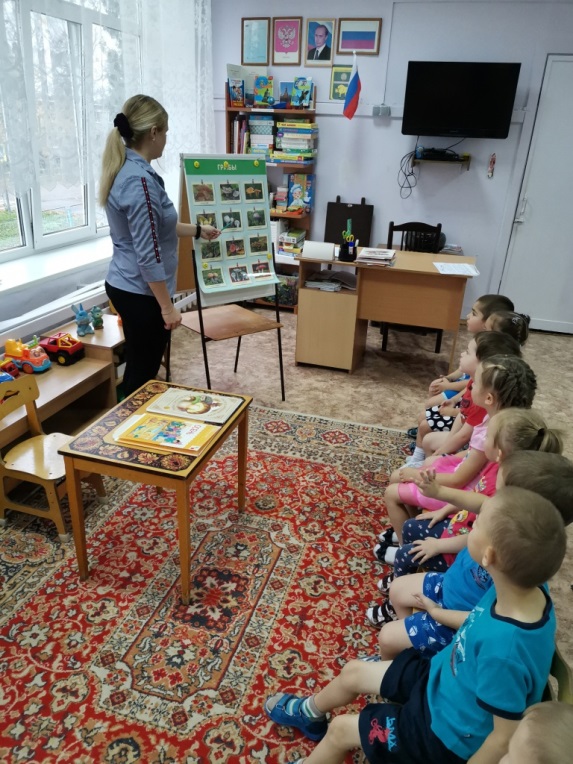 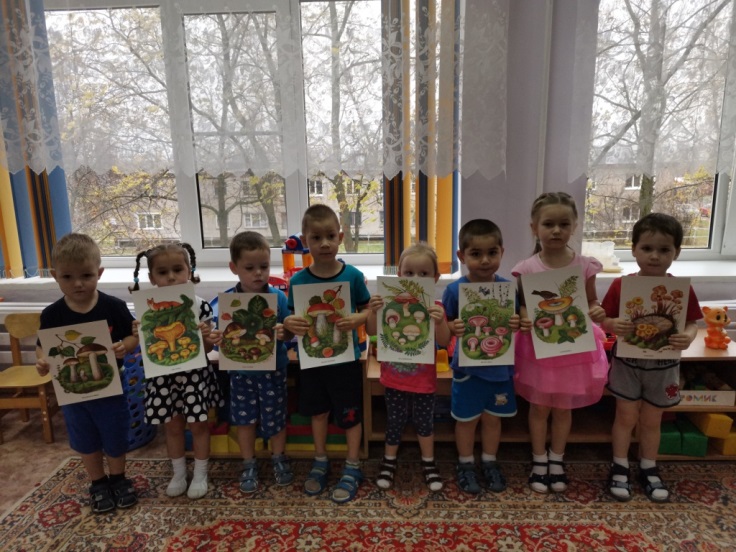 В ходе тематических занятий дети проявили свои творческие способности в изодеятельности.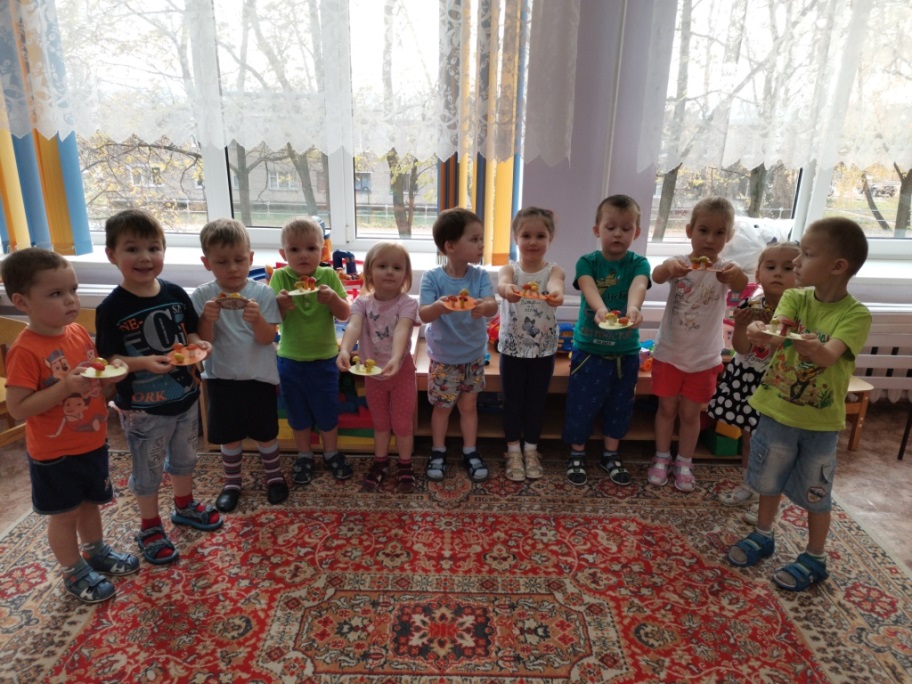 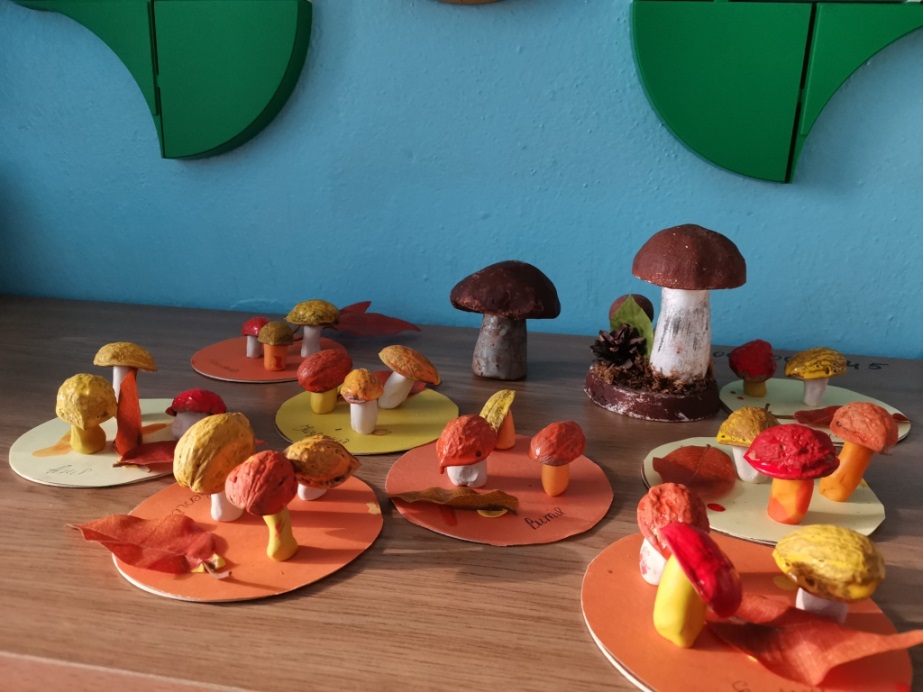 Лепка с использованием природного материала (скорлупа грецких орехов)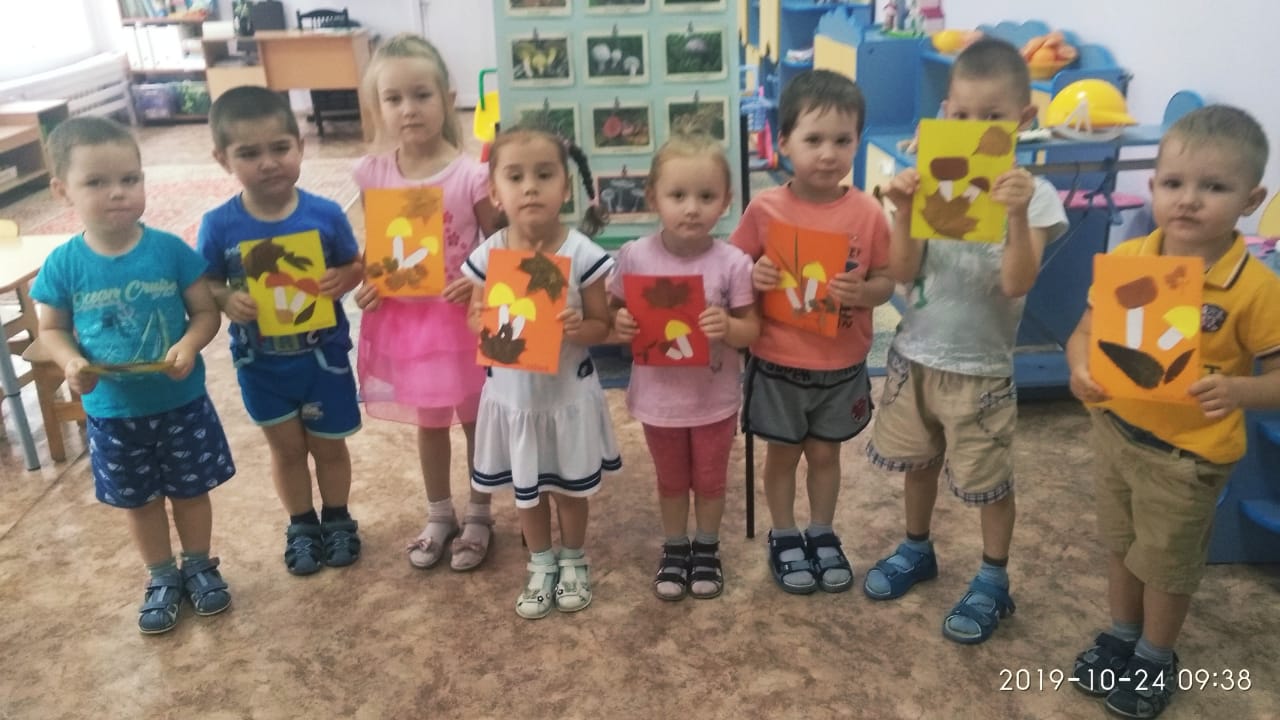 Аппликация «На лесной полянке»Сто грибов в лесу найдем, Обойдем полянку.В кузовок мы не возьмемБледную поганку.Мы обшарим все дубы,Елки и осинкиИ хорошие грибы Соберем в корзинки.